RELATÓRIO DE ESTÁGIO CURRICULAR SUPERVISIONADO (   ) Parcial			(   ) FinalVigência: ___/ ___/ _______ a ___/ ___/ _______Nome do Estagiário:Nome da Empresa:Curso:Diamantina – MGxx de xxxxxxxxxxx de 20xxDECLARAÇÃO DE CONFORMIDADEDeclaro que o documento está em concordância com as normas estabelecidas e aprovadas pelo Colegiado de Curso XXXX para a confecção do Relatório Final de Estágio Supervisionado e que estou de acordo com as informações apresentadas no presente relatório.Diamantina, xx de xxxxxxxxxxxxxx de 20xx.________________________________NomeProfessor Orientador de Estágio SupervisionadoDADOS DO ESTÁGIODADOS DO ESTAGIÁRIONome:Matrícula:DADOS DO SUPERVISOR DE ESTÁGIO (EMPRESA)Nome:Cargo: DADOS DO PROFESSOR ORIENTADOR DE ESTÁGIO (UFVJM)Nome:DADOS DA EMPRESA CONCEDENTENome:Setor:Cidade:			      UF:  PERÍODO DE ESTÁGIOInício: ___/___/_____         Término: ___/___/_____Carga horária semanal: ________ horas.	             Carga horária total: ______ horas.1. INTRODUÇÃO (máximo 2 páginas)Neste item, deve-se fazer uma apresentação da empresa (focando na unidade de realização do estágio), com breve histórico, área de atuação, segmento, principais produtos/serviços, número de funcionários (diretos e terceirizados) etc.	O último parágrafo deste item deve apresentar a visão do aluno quanto à relevância do estágio (anterior à sua realização) para sua formação profissional/pessoal.2. ATIVIDADES DESENVOLVIDAS (máximo 10 páginas)	Nesta seção, o aluno deverá descrever as atividades desenvolvidas nos setores em que realizou o estágio na empresa. Cada atividade desenvolvida no estágio se constituirá de um subtítulo no qual o estagiário descreverá a atividade, sua relevância para o setor, os métodos utilizados e principais resultados obtidos.	Devem ser indicadas as referências bibliográficas utilizadas no desenvolvimento de cada uma das atividades (livros, leis, códigos, manuais, normas etc.).2.1. ATIVIDADE I2.1.1. Descrição da atividade2.1.2. Relevância2.1.3. Descrever os métodos utilizados para desenvolver a atividade (software utilizado; máquinas, equipamentos; frequência de realização).2.1.4. Resultados obtidos (descrever o aprendizado obtido ao desenvolver a atividade).2.2. ATIVIDADE II2.2.1. Descrição da atividade2.2.2. Relevância2.2.3. Descrever os métodos utilizados para desenvolver a atividade (software utilizado; máquinas, equipamentos; frequência de realização).2.2.4. Resultados obtidos (descrever o aprendizado obtido ao desenvolver a atividade). 3. CONCLUSÕES (máximo 1 página)	Neste item o aluno deverá realizar uma análise crítica do estágio em termos de contribuição para a sua formação profissional, assim como uma avaliação comparativa com sua visão prévia, explicitada no último parágrafo da Introdução (Sua percepção, ao final do estágio, é concordante ou não com suas expectativas?). Apresentar a relevância do estágio supervisionado em sua formação profissional/pessoal, a concordância e contribuição dos conteúdos teórico e prático à atuação do estagiário na empresa. Devem aparecer comentários, em sentido construtivo, da adequação da estrutura do curso à vivência prática na empresa,4. REFERÊNCIAS	A disposição das referências deve seguir as normas do Manual de Normalização de Monografias, Dissertações e Teses da UFVJM (vigente).5. DOCUMENTOSCópia do Termo de Compromisso;Cópia do Termo de Aceite de Orientação de Estágio (Anexo 01 da Resolução Nº 02 do ICT, de 30 de novembro de 2018);Cópia do Plano de Atividades de Estágio (Anexo 02 da Resolução Nº 02 do ICT, de 30 de novembro de 2018);Ficha de Avaliação do Aluno pelo Supervisor de Estágio (Anexo 03 da Resolução Nº 02 do ICT, de 30 de novembro de 2018);Ficha de Avaliação do Aluno pelo Professor Orientador (Anexo 04 da Resolução Nº 02 do ICT, de 30 de novembro de 2018);Ficha de Auto avaliação do Aluno (Anexo 05 da Resolução Nº 02 do ICT, de 30 de novembro de 2018).ORIENTAÇÕES PARA A APRESENTAÇÃO GRÁFICA DO RELATÓRIOPapel: tamanho A4;Margens: superior 3,00 cm, inferior 2,00 cm, esquerda 3,00 cm, direita 2,00 cm;Parágrafos: 1 Tab (corresponde a 5 espaços);Espaço entre as linhas do texto: 1,5 linhas;Fonte: Arial, tamanho 12 para o texto; 14 para os títulos dos elementos pré-textuais, os títulos dos capítulos e pós-textuais;Numeração das páginas: número arábico, no canto superior direito, somente a partir da Introdução (os elementos pré-textuais não recebem numeração).O(s) relatório(s) deverá(ão) ser entregue(s) encadernado(s).O relatório deve seguir a sequência apresentada a seguir: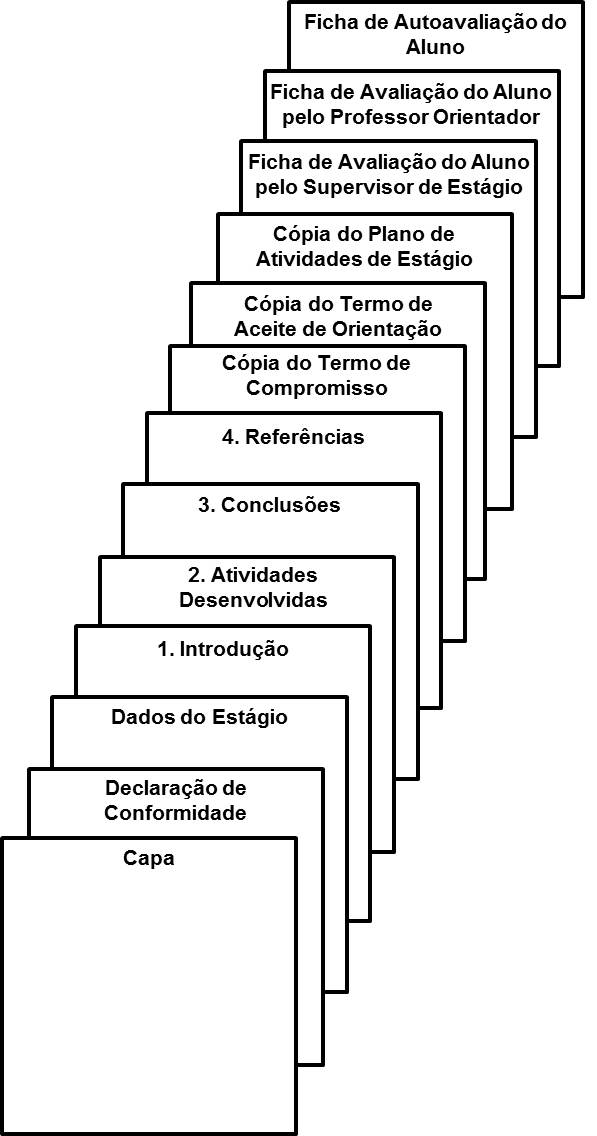 